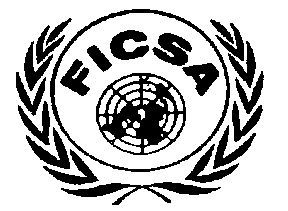 FORMULAIRE D’AFFILIATION A LA FICSA POUR UN STATUT D’OBSERVATEUR (FUNSAs)Soumis par :	________________________________		Date :  ____________________________Titre :	________________________________Signature :	________________________________FormulaireFormulaireFormulaire1.Nom de la fédération :2.Liste des associations du personnel affiliées :3.Nom du Président :Tél : Adresse courriel :4.Lieu d’affectation :5.Date de la création de la FUNSA :6.Statuts officiels et signés :Si oui, joindre en annexe.OUI / NON7.Y-a-t-il un système de collecte des cotisations : OUI / NON8.Si non, comment collectez-vous les cotisations, expliquez brièvement :9.Est-ce que les administrations des agences affiliées contribuent au financement de votre matériel, services divers, etc. ?OUI / NON10.Veuillez indiquer toutes questions de personnel qui vous préoccupent actuellement :